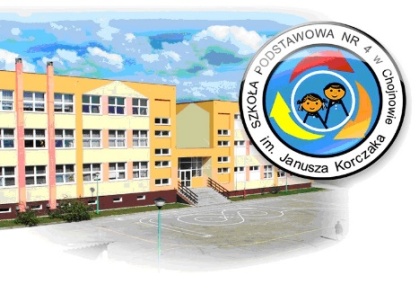 W N I O S E Ko wypożyczenie sprzętu komputerowego	......................................	data złożenia wniosku....................................................................... __ __ __ __ __ __ __ __ __ __ __imię i nazwisko osoby wypożyczającej: rodzic lub opiekun prawny Numer PESEL................................................................................................... .....................imię i nazwisko ucznia klasaOświadczam, że zapoznałem / zapoznałam się z Regulaminem wypożyczeń sprzętu komputerowego w Szkole Podstawowej nr 4 in. Janusza Korczaka w Chojnowie, akceptuję go i zgłaszam wniosek o wypożyczenie komputera/ komputera z dostępem do internetu*Jednocześnie oświadczam, że:a) nie posiadamy komputera domowego na którym syn mógłby / córka mogłaby pracować.b) zobowiązuję się do zwrotu sprzętu w wyznaczonym terminie, w niezmienionym stanie jak w dniu wypożyczenia, a wszelkie szkody powstałe podczas użytkowania komputera w okresie wypożyczenia usunę na swój koszt lub wymienię sprzęt na nowy.c) w przypadku komputera objętego obowiązującą gwarancją zobowiązuje się do zgłoszenia na piśmie informacji o zaistniałych problemach przy zwrocie komputera.	......................................................	podpis rodzica/prawnego opiekuna		ZATWIERDZAM	…...................................................	podpis dyrektora szkoły*niepotrzebne skreślić